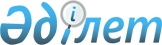 Панфилов аудандық мәслихатының 2017 жылғы 26 желтоқсандағы "Панфилов ауданының Жаркент қаласы мен ауылдық округтерінің 2018-2020 жылдарға арналған бюджеттері туралы" № 6-28-182 шешіміне өзгерістер енгізу туралыАлматы облысы Панфилов аудандық мәслихатының 2018 жылғы 28 қарашадағы № 6-45-284 шешімі. Алматы облысы Әділет департаментінде 2018 жылы 29 қарашада № 4914 болып тіркелді
      2008 жылғы 4 желтоқсандағы Қазақстан Республикасының Бюджет кодексінің 106-бабының 4-тармағына, "Қазақстан Республикасындағы жергілікті мемлекеттік басқару және өзін-өзі басқару туралы" 2001 жылғы 23 қаңтардағы Қазақстан Республикасы Заңының 6-бабының 1-тармағының 1) тармақшасына сәйкес, Панфилов аудандық мәслихаты ШЕШІМ ҚАБЫЛДАДЫ:
      1. Панфилов аудандық мәслихатының "Панфилов ауданының Жаркент қаласы мен ауылдық округтерінің 2018-2020 жылдарға арналған бюджеттері туралы" 2017 жылғы 26 желтоқсандағы № 6-28-182 (Нормативтік құқықтық актілерді мемлекеттік тіркеу тізілімінде № 4477 тіркелген, 2018 жылдың 25 қаңтарында Қазақстан Республикасы Нормативтік құқықтық актілерінің эталондық бақылау банкінде жарияланған) шешіміне келесі өзгерістер енгізілсін:
      көрсетілген шешімнің 1, 3, 6, 7, 8, 9, 10, 11, 12, 13, 15-тармақтары жаңа редакцияда баяндалсын:
      "1. 2018-2020 жылдарға арналған Жаркент қаласының бюджеті тиісінше осы шешімнің 1, 2, 3-қосымшаларына сәйкес, оның ішінде 2018 жылға келесі көлемдерде бекітілсін:
      1) кірістер 546260 мың теңге, оның ішінде: 
      салықтық түсімдер 442322 мың теңге; 
      салықтық емес түсімдер 382 мың теңге; 
      трансферттер түсімі 103556 мың теңге, оның ішінде:
      ағымдағы нысаналы трансферттер 103556 мың теңге; 
      2) шығындар 546260 мың теңге; 
      3) таза бюджеттік кредиттеу 0 мың теңге;
      4) қаржы активтерімен операциялар бойынша сальдо 0 мың теңге;
      5) бюджет тапшылығы (профициті) (-) 0 мың теңге; 
      6) бюджет тапшылығын қаржыландыру (профицитін пайдалану) 0 мың теңге.";
      "3. 2018-2020 жылдарға арналған Басқұншы ауылдық округінің бюджеті тиісінше осы шешімнің 7, 8, 9-қосымшаларына сәйкес, оның ішінде 2018 жылға келесі көлемдерде бекітілсін: 
      1) кірістер 28231 мың теңге, оның ішінде: 
      салықтық түсімдер 3235 мың теңге; 
      трансферттер түсімі 24996 мың теңге, оның ішінде:
      ағымдағы нысаналы трансферттер 3566 мың теңге; 
      субвенциялар 21430 мың теңге;
      2) шығындар 28231 мың теңге; 
      3) таза бюджеттік кредиттеу 0 мың теңге;
      4) қаржы активтерімен операциялар бойынша сальдо 0 мың теңге;
      5) бюджет тапшылығы (профициті) (-) 0 мың теңге; 
      6) бюджет тапшылығын қаржыландыру (профицитін пайдалану) 0 мың теңге.";
      "6. 2018-2020 жылдарға арналған Көктал ауылдық округінің бюджеті тиісінше осы шешімнің 16, 17, 18-қосымшаларына сәйкес, оның ішінде 2018 жылға келесі көлемдерде бекітілсін:
      1) кірістер 96334 мың теңге, оның ішінде: 
      салықтық түсімдер 7746 мың теңге; 
      трансферттер түсімі 88588 мың теңге, оның ішінде:
      ағымдағы нысаналы трансферттер 62295 мың теңге; 
      субвенциялар 26293 мың теңге;
      2) шығындар 96334 мың теңге; 
      3) таза бюджеттік кредиттеу 0 мың теңге;
      4) қаржы активтерімен операциялар бойынша сальдо 0 мың теңге;
      5) бюджет тапшылығы (профициті) (-) 0 мың теңге; 
      6) бюджет тапшылығын қаржыландыру (профицитін пайдалану) 0 мың теңге.";
      "7. 2018-2020 жылдарға арналған Қоңырөлең ауылдық округінің бюджеті тиісінше осы шешімнің 19, 20, 21-қосымшаларына сәйкес, оның ішінде 2018 жылға келесі көлемдерде бекітілсін:
      1) кірістер 58709 мың теңге, оның ішінде: 
      салықтық түсімдер 2099 мың теңге; 
      трансферттер түсімі 56610 мың теңге, оның ішінде:
      ағымдағы нысаналы трансферттер 33383 мың теңге; 
      субвенциялар 23227 мың теңге;
      2) шығындар 58709 мың теңге; 
      3) таза бюджеттік кредиттеу 0 мың теңге;
      4) қаржы активтерімен операциялар бойынша сальдо 0 мың теңге;
      5) бюджет тапшылығы (профициті) (-) 0 мың теңге; 
      6) бюджет тапшылығын қаржыландыру (профицитін пайдалану) 0 мың теңге.";
      "8. 2018-2020 жылдарға арналған Пенжім ауылдық округінің бюджеті тиісінше осы шешімнің 22, 23, 24-қосымшаларына сәйкес, оның ішінде 2018 жылға келесі көлемдерде бекітілсін:
      1) кірістер 145363 мың теңге, оның ішінде: 
      салықтық түсімдер 6839 мың теңге; 
      трансферттер түсімі 138524 мың теңге, оның ішінде:
      ағымдағы нысаналы трансферттер 116011 мың теңге; 
      субвенциялар 22513 мың теңге;
      2) шығындар 145363 мың теңге; 
      3) таза бюджеттік кредиттеу 0 мың теңге;
      4) қаржы активтерімен операциялар бойынша сальдо 0 мың теңге;
      5) бюджет тапшылығы (профициті) (-) 0 мың теңге; 
      6) бюджет тапшылығын қаржыландыру (профицитін пайдалану) 0 мың теңге.";
      "9. 2018-2020 жылдарға арналған Сарыбел ауылдық округінің бюджеті тиісінше осы шешімнің 25, 26, 27-қосымшаларына сәйкес, оның ішінде 2018 жылға келесі көлемдерде бекітілсін:
      1) кірістер 64089 мың теңге, оның ішінде: 
      салықтық түсімдер 3320 мың теңге; 
      трансферттер түсімі 60769 мың теңге, оның ішінде:
      ағымдағы нысаналы трансферттер 39295 мың теңге; 
      субвенциялар 21474 мың теңге;
      2) шығындар 64089 мың теңге; 
      3) таза бюджеттік кредиттеу 0 мың теңге;
      4) қаржы активтерімен операциялар бойынша сальдо 0 мың теңге;
      5) бюджет тапшылығы (профициті) (-) 0 мың теңге; 
      6) бюджет тапшылығын қаржыландыру (профицитін пайдалану) 0 мың теңге.";
      "10. 2018-2020 жылдарға арналған Талды ауылдық округінің бюджеті тиісінше осы шешімнің 28, 29, 30-қосымшаларына сәйкес, оның ішінде 2018 жылға келесі көлемдерде бекітілсін:
      1) кірістер 31932 мың теңге, оның ішінде: 
      салықтық түсімдер 3302 мың теңге; 
      трансферттер түсімі 28630 мың теңге, оның ішінде:
      ағымдағы нысаналы трансферттер 7521 мың теңге; 
      субвенциялар 21109 мың теңге;
      2) шығындар 31932 мың теңге; 
      3) таза бюджеттік кредиттеу 0 мың теңге;
      4) қаржы активтерімен операциялар бойынша сальдо 0 мың теңге;
      5) бюджет тапшылығы (профициті) (-) 0 мың теңге; 
      6) бюджет тапшылығын қаржыландыру (профицитін пайдалану) 0 мың теңге.";
      "11. 2018-2020 жылдарға арналған Үлкенағаш ауылдық округінің бюджеті тиісінше осы шешімнің 31, 32, 33-қосымшаларына сәйкес, оның ішінде 2018 жылға келесі көлемдерде бекітілсін: 
      1) кірістер 61986 мың теңге, оның ішінде: 
      салықтық түсімдер 2581 мың теңге; 
      трансферттер түсімі 59405 мың теңге, оның ішінде:
      ағымдағы нысаналы трансферттер 42756 мың теңге; 
      субвенциялар 16649 мың теңге;
      2) шығындар 61986 мың теңге; 
      3) таза бюджеттік кредиттеу 0 мың теңге;
      4) қаржы активтерімен операциялар бойынша сальдо 0 мың теңге;
      5) бюджет тапшылығы (профициті) (-) 0 мың теңге; 
      6) бюджет тапшылығын қаржыландыру (профицитін пайдалану) 0 мың теңге.";
      "12. 2018-2020 жылдарға арналған Үлкеншыған ауылдық округінің бюджеті тиісінше осы шешімнің 34, 35, 36-қосымшаларына сәйкес, оның ішінде 2018 жылға келесі көлемдерде бекітілсін: 
      1) кірістер 110863 мың теңге, оның ішінде: 
      салықтық түсімдер 4563 мың теңге; 
      трансферттер түсімі 106300 мың теңге, оның ішінде:
      ағымдағы нысаналы трансферттер 81980 мың теңге; 
      субвенциялар 24320 мың теңге;
      2) шығындар 110863 мың теңге; 
      3) таза бюджеттік кредиттеу 0 мың теңге;
      4) қаржы активтерімен операциялар бойынша сальдо 0 мың теңге;
      5) бюджет тапшылығы (профициті) (-) 0 мың теңге; 
      6) бюджет тапшылығын қаржыландыру (профицитін пайдалану) 0 мың теңге.";
      "13. 2018-2020 жылдарға арналған Үшарал ауылдық округінің бюджеті тиісінше осы шешімнің 37, 38, 39-қосымшаларына сәйкес, оның ішінде 2018 жылға келесі көлемдерде бекітілсін:
      1) кірістер 62564 мың теңге, оның ішінде: 
      салықтық түсімдер 3679 мың теңге; 
      трансферттер түсімі 58885 мың теңге, оның ішінде:
      ағымдағы нысаналы трансферттер 33290 мың теңге; 
      субвенциялар 25595 мың теңге;
      2) шығындар 62564 мың теңге; 
      3) таза бюджеттік кредиттеу 0 мың теңге;
      4) қаржы активтерімен операциялар бойынша сальдо 0 мың теңге;
      5) бюджет тапшылығы (профициті) (-) 0 мың теңге; 
      6) бюджет тапшылығын қаржыландыру (профицитін пайдалану) 0 мың теңге.";
       "15. 2018 жылға арналған Жаркент қаласының бюджетінде 272950 мың теңге сомасында аудандық бюджетке бюджеттік алып қоюлар көзделсін.".
      2. Көрсетілген шешімнің 1, 7, 16, 19, 22, 25, 28, 31, 34, 37-қосымшалары осы шешімнің 1, 2, 3, 4, 5, 6, 7, 8, 9, 10-қосымшаларына сәйкес жаңа редакцияда баяндалсын.
      3. Осы шешімнің орындалуын бақылау Панфилов аудандық мәслихатының "Бюджет, экономика, аграрлық, кәсіпкерлік, өндіріс, автокөлік жолдары және құрылыс мәселелері жөніндегі" тұрақты комиссиясына жүктелсін. 
      4. Осы шешім 2018 жылғы 1 қаңтардан бастап қолданысқа енгізіледі. 2018 жылға арналған Жаркент қаласының бюджеті 2018 жылға арналған Басқұншы ауылдық округінің бюджеті 2018 жылға арналған Көктал ауылдық округінің бюджеті 2018 жылға арналған Қоңырөлең ауылдық округінің бюджеті 2018 жылға арналған Пенжім ауылдық округінің бюджеті 2018 жылға арналған Сарыбел ауылдық округінің бюджеті 2018 жылға арналған Талды ауылдық округінің бюджеті 2018 жылға арналған Үлкенағаш ауылдық округінің бюджеті 2018 жылға арналған Үлкеншыған ауылдық округінің бюджеті 2018 жылға арналған Үшарал ауылдық округінің бюджеті
					© 2012. Қазақстан Республикасы Әділет министрлігінің «Қазақстан Республикасының Заңнама және құқықтық ақпарат институты» ШЖҚ РМК
				
      Панфилов аудандық мәслихатының

      сессия төрағасы

Қ. Ахметқалиев

      Панфилов аудандық

      мәслихатының хатшысы

Е. Шоқпаров
Панфилов аудандық мәслихатының 2018 жылғы "28" қарашадағы "Панфилов аудандық мәслихатының 2017 жылғы 26 желтоқсандағы "Панфилов ауданының Жаркент қаласы мен ауылдық округтерінің 2018-2020 жылдарға арналған бюджеті туралы" № 6-28-182 шешіміне өзгерістер енгізу туралы" № 6-45-284 шешіміне 1-қосымшаПанфилов аудандық мәслихатының 2017 жылғы "26" желтоқсандағы "Панфилов ауданының Жаркент қаласы мен ауылдық округтерінің 2018-2020 жылдарға арналған бюджеті туралы" № 6-28-182 шешіміне 1-қосымша
Санаты
Санаты
Санаты
Санаты
Сомасы (мың теңге) 
Сыныбы
Сыныбы
Сыныбы
Сомасы (мың теңге) 
Кіші сыныбы
Кіші сыныбы
Сомасы (мың теңге) 
Атауы
Сомасы (мың теңге) 
1
2
3
4
5
1. Кірістер
546260
1
Салықтық түсімдер
442322
01
Табыс салығы 
206167
2
Жеке табыс салығы
206167
04
Меншiкке салынатын салықтар
235856
1
Мүлiкке салынатын салықтар 
4581
3
Жер салығы 
13096
4
Көлiк құралдарына салынатын салық 
218179
05
Тауарларға, жұмыстарға және қызметтерге салынатын iшкi салықтар 
299
4
Кәсiпкерлiк және кәсiби қызметтi жүргiзгенi үшiн алынатын алымдар
299
2
Салықтық емес түсiмдер
382
01
Мемлекеттік меншіктен түсетін кірістер
263
5
Мемлекет меншігіндегі мүлікті жалға беруден түсетін кірістер
263
04
Мемлекеттік бюджеттен қаржыландырылатын, сондай-ақ Қазақстан Республикасы Ұлттық Банкінің бюджетінен (шығыстар сметасынан) қамтылатын және қаржыландырылатын мемлекеттік мекемелер салатын айыппұлдар, өсімпұлдар, санкциялар, өндіріп алулар
24
1
Мұнай секторы ұйымдарынан түсетін түсімдерді қоспағанда, мемлекеттік бюджеттен қаржыландырылатын, сондай-ақ Қазақстан Республикасы Ұлттық Банкінің бюджетінен (шығыстар сметасынан) қамтылатын және қаржыландырылатын мемлекеттік мекемелер салатын айыппұлдар, өсімпұлдар, санкциялар, өндіріп алулар
24
06 
Басқа да салықтық емес түсiмдер 
95
1
Басқа да салықтық емес түсiмдер 
95
4
Трансферттердің түсімдері
103556
02
Мемлекеттiк басқарудың жоғары тұрған органдарынан түсетiн трансферттер
103556
3
Аудандардың (облыстық маңызы бар қаланың) бюджетінен трансферттер
103556
Функционалдық топ
Функционалдық топ
Функционалдық топ
Функционалдық топ
Функционалдық топ
Сомасы (мың теңге)
Функционалдық кіші топ
Функционалдық кіші топ
Функционалдық кіші топ
Функционалдық кіші топ
Сомасы (мың теңге)
Бюджеттік бағдарламалардың әкімшісі
Бюджеттік бағдарламалардың әкімшісі
Бюджеттік бағдарламалардың әкімшісі
Сомасы (мың теңге)
Бюджеттік бағдарлама
Бюджеттік бағдарлама
Сомасы (мың теңге)
Атауы
Сомасы (мың теңге)
1
2
3
4
5
6
2. Шығындар
546260
01
Жалпы сипаттағы мемлекеттiк қызметтер
35210
1
Мемлекеттiк басқарудың жалпы функцияларын орындайтын өкiлдi, атқарушы және басқа органдар
35210
124
Аудандық маңызы бар қала, ауыл, кент, ауылдық округ әкімінің аппараты
35210
001
Аудандық маңызы бар қала, ауыл, кент, ауылдық округ әкімінің қызметін қамтамасыз ету жөніндегі қызметтер
33960
022
Мемлекеттік органның күрделі шығыстары
1250
04
Бiлiм беру
145355
1
Мектепке дейiнгi тәрбие және оқыту
145355
124
Аудандық маңызы бар қала, ауыл, кент, ауылдық округ әкімінің аппараты
145355
004
Мектепке дейінгі тәрбиелеу және оқыту және мектепке дейінгі тәрбиелеу және оқыту ұйымдарында медициналық қызмет көрсетуді ұйымдастыру
145355
07
Тұрғын үй-коммуналдық шаруашылық
92745
3
Елді-мекендерді көркейту
92745
124
Аудандық маңызы бар қала, ауыл, кент, ауылдық округ әкімінің аппараты
92745
008
Елді мекендердегі көшелерді жарықтандыру
25914
009
Елді мекендердің санитариясын қамтамасыз ету
29091
011
Елді мекендерді абаттандыру мен көгалдандыру
37740
15
Трансферттер
272950
1
Трансферттер
272950
124
Аудандық маңызы бар қала, ауыл, кент, ауылдық округ әкімінің аппараты
272950
043
Бюджеттік алып коюлар
272950
3. Таза бюджеттік кредиттеу
0
Бюджеттік кредиттер
0
Санаты
Санаты
Санаты
Санаты
Сомасы (мың теңге) 
Сыныбы
Сыныбы
Сыныбы
Сомасы (мың теңге) 
Ішкі сыныбы
Ішкі сыныбы
Сомасы (мың теңге) 
Атауы
Сомасы (мың теңге) 
1
2
3
4
5
5
Бюджеттік кредиттерді өтеу
0
01
Бюджеттік кредиттерді өтеу
0
1
Мемлекеттік бюджеттен берілген бюджеттік кредиттерді өтеу
0
Функционалдық топ
Функционалдық топ
Функционалдық топ
Функционалдық топ
Функционалдық топ
Сомасы (мың теңге)
Функционалдық кіші топ
Функционалдық кіші топ
Функционалдық кіші топ
Функционалдық кіші топ
Сомасы (мың теңге)
Бюджеттік бағдарламалардың әкімшісі
Бюджеттік бағдарламалардың әкімшісі
Бюджеттік бағдарламалардың әкімшісі
Сомасы (мың теңге)
Бюджеттік бағдарлама
Бюджеттік бағдарлама
Сомасы (мың теңге)
Атауы
1
2
3
4
5
6
4. Қаржы активтерімен операциялар бойынша сальдо
0
Санаты
Санаты
Санаты
Санаты
Сомасы (мың теңге) 
Сыныбы
Сыныбы
Сыныбы
Сомасы (мың теңге) 
Ішкі сыныбы
Ішкі сыныбы
Сомасы (мың теңге) 
Атауы
Сомасы (мың теңге) 
1
2
3
4
5
Мемлекеттің қаржы активтерін сатудан түсетін түсімдер
0
Санаты
Санаты
Санаты
Санаты
Сомасы (мың теңге) 
Сыныбы
Сыныбы
Сыныбы
Сомасы (мың теңге) 
Ішкі сыныбы
Ішкі сыныбы
Сомасы (мың теңге) 
Атауы
Сомасы (мың теңге) 
1
2
3
4
5
5. Бюджет тапшылығы (профициті)
0
6. Бюджет тапшылығын қаржыландыру (профицитін пайдалану)
0
7
Қарыздар түсімі
0
01
Мемлекеттік ішкі қарыздар 
0
2
Қарыз алу келісімшарттары
0
Функционалдық топ
Функционалдық топ
Функционалдық топ
Функционалдық топ
Функционалдық топ
Сомасы (мың теңге)
Функционалдық кіші топ
Функционалдық кіші топ
Функционалдық кіші топ
Функционалдық кіші топ
Сомасы (мың теңге)
Бюджеттік бағдарламалардың әкімшісі
Бюджеттік бағдарламалардың әкімшісі
Бюджеттік бағдарламалардың әкімшісі
Сомасы (мың теңге)
Бюджеттік бағдарлама
Бюджеттік бағдарлама
Сомасы (мың теңге)
Атауы
Сомасы (мың теңге)
1
2
3
4
5
6
16
Қарыздарды өтеу
0
1
Қарыздарды өтеу
0
124
Аудандық маңызы бар қала, ауыл, кент, ауылдық округ әкімінің аппараты
0
056
Аудандық маңызы бар қала, ауыл, кент, ауылдық округ әкімі аппаратының жоғары тұрған бюджет алдындағы борышын өтеу
0Панфилов аудандық мәслихатының 2018 жылғы "28" қарашадағы "Панфилов аудандық мәслихатының 2017 жылғы 26 желтоқсандағы "Панфилов ауданының Жаркент қаласы мен ауылдық округтерінің 2018-2020 жылдарға арналған бюджеттері туралы" № 6-28-182 шешіміне өзгерістер енгізу туралы" № 6-45-284 шешіміне 2-қосымшаПанфилов аудандық мәслихатының 2017 жылғы "26" желтоқсандағы "Панфилов ауданының Жаркент қаласы мен ауылдық округтерінің 2018-2020 жылдарға арналған бюджеттері туралы" № 6-28-182 шешіміне 7-қосымша
Санаты
Санаты
Санаты
Санаты
Сомасы (мың теңге) 
Сыныбы
Сыныбы
Сыныбы
Сомасы (мың теңге) 
Кіші сыныбы
Кіші сыныбы
Сомасы (мың теңге) 
Атауы
Сомасы (мың теңге) 
1
2
3
4
5
1. Кірістер
28231
1
Салықтық түсімдер
3235
01
Табыс салығы 
244
2
Жеке табыс салығы
244
04
Меншiкке салынатын салықтар
2991
1
Мүлiкке салынатын салықтар 
30
3
Жер салығы 
188
4
Көлiк құралдарына салынатын салық 
2773
4
Трансферттердің түсімдері
24996
02
Мемлекеттiк басқарудың жоғары тұрған органдарынан түсетiн трансферттер
24996
3
Аудандардың (облыстық маңызы бар қаланың) бюджетінен трансферттер
24996
Функционалдық топ
Функционалдық топ
Функционалдық топ
Функционалдық топ
Функционалдық топ
Сомасы (мың теңге)
Функционалдық кіші топ
Функционалдық кіші топ
Функционалдық кіші топ
Функционалдық кіші топ
Сомасы (мың теңге)
Бюджеттік бағдарламалардың әкімшісі
Бюджеттік бағдарламалардың әкімшісі
Бюджеттік бағдарламалардың әкімшісі
Сомасы (мың теңге)
Бюджеттік бағдарлама
Бюджеттік бағдарлама
Сомасы (мың теңге)
Атауы
Сомасы (мың теңге)
1
2
3
4
5
6
2. Шығындар
28231
01
Жалпы сипаттағы мемлекеттiк қызметтер
21432
1
Мемлекеттiк басқарудың жалпы функцияларын орындайтын өкiлдi, атқарушы және басқа органдар
21432
124
Аудандық маңызы бар қала, ауыл, кент, ауылдық округ әкімінің аппараты
21432
001
Аудандық маңызы бар қала, ауыл, кент, ауылдық округ әкімінің қызметін қамтамасыз ету жөніндегі қызметтер
20932
022
Мемлекеттік органның күрделі шығыстары
500
07
Тұрғын үй-коммуналдық шаруашылық
3233
3
Елді-мекендерді көркейту
3233
124
Аудандық маңызы бар қала, ауыл, кент, ауылдық округ әкімінің аппараты
3233
008
Елді мекендердегі көшелерді жарықтандыру
627
009
Елді мекендердің санитариясын қамтамасыз ету
868
011
Елді мекендерді абаттандыру мен көгалдандыру
1738
13
Басқалар
3566
9
Басқалар
3566
124
Аудандық маңызы бар қала, ауыл, кент, ауылдық округ әкімінің аппараты
3566
040
Өңірлерді дамытудың 2020 жылға дейінгі бағдарламасы шеңберінде өңірлерді экономикалық дамытуға жәрдемдесу бойынша шараларды іске асыруға ауылдық елді мекендерді жайластыруды шешуге арналған іс-шараларды іске асыру
3566
3. Таза бюджеттік кредиттеу
0
Бюджеттік кредиттер
0
Санаты
Санаты
Санаты
Санаты
Сомасы (мың теңге) 
Сыныбы
Сыныбы
Сыныбы
Сомасы (мың теңге) 
Ішкі сыныбы
Ішкі сыныбы
Сомасы (мың теңге) 
Атауы
Сомасы (мың теңге) 
1
2
3
4
5
5
Бюджеттік кредиттерді өтеу
0
01
Бюджеттік кредиттерді өтеу
0
1
Мемлекеттік бюджеттен берілген бюджеттік кредиттерді өтеу
0
Функционалдық топ
Функционалдық топ
Функционалдық топ
Функционалдық топ
Функционалдық топ
Сомасы (мың теңге)
Функционалдық кіші топ
Функционалдық кіші топ
Функционалдық кіші топ
Функционалдық кіші топ
Сомасы (мың теңге)
Бюджеттік бағдарламалардың әкімшісі
Бюджеттік бағдарламалардың әкімшісі
Бюджеттік бағдарламалардың әкімшісі
Сомасы (мың теңге)
Бюджеттік бағдарлама
Бюджеттік бағдарлама
Сомасы (мың теңге)
Атауы
1
2
3
4
5
6
4. Қаржы активтерімен операциялар бойынша сальдо
0
Санаты
Санаты
Санаты
Санаты
Сомасы (мың теңге) 
Сыныбы
Сыныбы
Сыныбы
Сомасы (мың теңге) 
Ішкі сыныбы
Ішкі сыныбы
Сомасы (мың теңге) 
Атауы
Сомасы (мың теңге) 
1
2
3
4
5
Мемлекеттің қаржы активтерін сатудан түсетін түсімдер
0
Санаты
Санаты
Санаты
Санаты
Сомасы (мың теңге) 
Сыныбы
Сыныбы
Сыныбы
Сомасы (мың теңге) 
Ішкі сыныбы
Ішкі сыныбы
Сомасы (мың теңге) 
Атауы
Сомасы (мың теңге) 
1
2
3
4
5
5. Бюджет тапшылығы (профициті)
0
6. Бюджет тапшылығын қаржыландыру (профицитін пайдалану)
0
7
Қарыздар түсімі
0
01
Мемлекеттік ішкі қарыздар 
0
2
Қарыз алу келісімшарттары
0
Функционалдық топ
Функционалдық топ
Функционалдық топ
Функционалдық топ
Функционалдық топ
Сомасы (мың теңге)
Функционалдық кіші топ
Функционалдық кіші топ
Функционалдық кіші топ
Функционалдық кіші топ
Сомасы (мың теңге)
Бюджеттік бағдарламалардың әкімшісі
Бюджеттік бағдарламалардың әкімшісі
Бюджеттік бағдарламалардың әкімшісі
Сомасы (мың теңге)
Бюджеттік бағдарлама
Бюджеттік бағдарлама
Сомасы (мың теңге)
Атауы
Сомасы (мың теңге)
1
2
3
4
5
6
16
Қарыздарды өтеу
0
1
Қарыздарды өтеу
0
124
Аудандық маңызы бар қала, ауыл, кент, ауылдық округ әкімінің аппараты
0
056
Аудандық маңызы бар қала, ауыл, кент, ауылдық округ әкімі аппаратының жоғары тұрған бюджет алдындағы борышын өтеу
0Панфилов аудандық мәслихатының 2018 жылғы "28" қарашадағы "Панфилов аудандық мәслихатының 2017 жылғы 26 желтоқсандағы "Панфилов ауданының Жаркент қаласы мен ауылдық округтерінің 2018-2020 жылдарға арналған бюджеттері туралы" № 6-28-182 шешіміне өзгерістер енгізу туралы" № 6-45-284 шешіміне 3-қосымшаПанфилов аудандық мәслихатының 2017 жылғы "26" желтоқсандағы "Панфилов ауданының Жаркент қаласы мен ауылдық округтерінің 2018-2020 жылдарға арналған бюджеттері туралы" № 6-28-182 шешіміне 16-қосымша
Санаты
Санаты
Санаты
Санаты
Сомасы (мың теңге) 
Сыныбы
Сыныбы
Сыныбы
Сомасы (мың теңге) 
Кіші сыныбы
Кіші сыныбы
Сомасы (мың теңге) 
Атауы
Сомасы (мың теңге) 
1
2
3
4
5
1. Кірістер
96334
1
Салықтық түсімдер
7746
01
Табыс салығы 
1019
2
Жеке табыс салығы
1019
04
Меншiкке салынатын салықтар
6727
1
Мүлiкке салынатын салықтар 
132
3
Жер салығы 
1273
4
Көлiк құралдарына салынатын салық 
5322
4
Трансферттердің түсімдері
88588
02
Мемлекеттiк басқарудың жоғары тұрған органдарынан түсетiн трансферттер
88588
3
Аудандардың (облыстық маңызы бар қаланың) бюджетінен трансферттер
88588
Функционалдық топ
Функционалдық топ
Функционалдық топ
Функционалдық топ
Функционалдық топ
Сомасы (мың теңге)
Функционалдық кіші топ
Функционалдық кіші топ
Функционалдық кіші топ
Функционалдық кіші топ
Сомасы (мың теңге)
Бюджеттік бағдарламалардың әкімшісі
Бюджеттік бағдарламалардың әкімшісі
Бюджеттік бағдарламалардың әкімшісі
Сомасы (мың теңге)
Бюджеттік бағдарлама
Бюджеттік бағдарлама
Сомасы (мың теңге)
Атауы
Сомасы (мың теңге)
1
2
3
4
5
6
2. Шығындар
96334
01
Жалпы сипаттағы мемлекеттiк қызметтер
28283
1
Мемлекеттiк басқарудың жалпы функцияларын орындайтын өкiлдi, атқарушы және басқа органдар
28283
124
Аудандық маңызы бар қала, ауыл, кент, ауылдық округ әкімінің аппараты
28283
001
Аудандық маңызы бар қала, ауыл, кент, ауылдық округ әкімінің қызметін қамтамасыз ету жөніндегі қызметтер
25043
022
Мемлекеттік органның күрделі шығыстары
3240
04
Бiлiм беру
48622
1
Мектепке дейiнгi тәрбие және оқыту
48622
124
Аудандық маңызы бар қала, ауыл, кент, ауылдық округ әкімінің аппараты
48622
004
Мектепке дейінгі тәрбиелеу және оқыту және мектепке дейінгі тәрбиелеу және оқыту ұйымдарында медициналық қызмет көрсетуді ұйымдастыру
48622
07
Тұрғын үй-коммуналдық шаруашылық
7746
3
Елді-мекендерді көркейту
7746
124
Аудандық маңызы бар қала, ауыл, кент, ауылдық округ әкімінің аппараты
7746
008
Елді мекендердегі көшелерді жарықтандыру
1899
009
Елді мекендердің санитариясын қамтамасыз ету
2275
011
Елді мекендерді абаттандыру мен көгалдандыру
3572
13
Басқалар
11683
9
Басқалар
11683
124
Аудандық маңызы бар қала, ауыл, кент, ауылдық округ әкімінің аппараты
11683
040
Өңірлерді дамытудың 2020 жылға дейінгі бағдарламасы шеңберінде өңірлерді экономикалық дамытуға жәрдемдесу бойынша шараларды іске асыруға ауылдық елді мекендерді жайластыруды шешуге арналған іс-шараларды іске асыру
11683
3. Таза бюджеттік кредиттеу
0
Бюджеттік кредиттер
0
Санаты
Санаты
Санаты
Санаты
Сомасы (мың теңге) 
Сыныбы
Сыныбы
Сыныбы
Сомасы (мың теңге) 
Ішкі сыныбы
Ішкі сыныбы
Сомасы (мың теңге) 
Атауы
Сомасы (мың теңге) 
1
2
3
4
5
5
Бюджеттік кредиттерді өтеу
0
01
Бюджеттік кредиттерді өтеу
0
1
Мемлекеттік бюджеттен берілген бюджеттік кредиттерді өтеу
0
Функционалдық топ
Функционалдық топ
Функционалдық топ
Функционалдық топ
Функционалдық топ
Сомасы (мың теңге)
Функционалдық кіші топ
Функционалдық кіші топ
Функционалдық кіші топ
Функционалдық кіші топ
Сомасы (мың теңге)
Бюджеттік бағдарламалардың әкімшісі
Бюджеттік бағдарламалардың әкімшісі
Бюджеттік бағдарламалардың әкімшісі
Сомасы (мың теңге)
Бюджеттік бағдарлама
Бюджеттік бағдарлама
Сомасы (мың теңге)
Атауы
1
2
3
4
5
6
4. Қаржы активтерімен операциялар бойынша сальдо
0
Санаты
Санаты
Санаты
Санаты
Сомасы (мың теңге) 
Сыныбы
Сыныбы
Сыныбы
Сомасы (мың теңге) 
Ішкі сыныбы
Ішкі сыныбы
Сомасы (мың теңге) 
Атауы
Сомасы (мың теңге) 
1
2
3
4
5
Мемлекеттің қаржы активтерін сатудан түсетін түсімдер
0
Санаты
Санаты
Санаты
Санаты
Сомасы (мың теңге) 
Сыныбы
Сыныбы
Сыныбы
Сомасы (мың теңге) 
Ішкі сыныбы
Ішкі сыныбы
Сомасы (мың теңге) 
Атауы
Сомасы (мың теңге) 
1
2
3
4
5
5. Бюджет тапшылығы (профициті)
0
6. Бюджет тапшылығын қаржыландыру (профицитін пайдалану)
0
7
Қарыздар түсімі
0
01
Мемлекеттік ішкі қарыздар 
0
2
Қарыз алу келісімшарттары
0
Функционалдық топ
Функционалдық топ
Функционалдық топ
Функционалдық топ
Функционалдық топ
Сомасы (мың теңге)
Функционалдық кіші топ
Функционалдық кіші топ
Функционалдық кіші топ
Функционалдық кіші топ
Сомасы (мың теңге)
Бюджеттік бағдарламалардың әкімшісі
Бюджеттік бағдарламалардың әкімшісі
Бюджеттік бағдарламалардың әкімшісі
Сомасы (мың теңге)
Бюджеттік бағдарлама
Бюджеттік бағдарлама
Сомасы (мың теңге)
Атауы
Сомасы (мың теңге)
1
2
3
4
5
6
16
Қарыздарды өтеу
0
1
Қарыздарды өтеу
0
124
Аудандық маңызы бар қала, ауыл, кент, ауылдық округ әкімінің аппараты
0
056
Аудандық маңызы бар қала, ауыл, кент, ауылдық округ әкімі аппаратының жоғары тұрған бюджет алдындағы борышын өтеу
0Панфилов аудандық мәслихатының 2018 жылғы "28" қарашадағы "Панфилов аудандық мәслихатының 2017 жылғы 26 желтоқсандағы "Панфилов ауданының Жаркент қаласы мен ауылдық округтерінің 2018-2020 жылдарға арналған бюджеттері туралы" № 6-28-182 шешіміне өзгерістер енгізу туралы" № 6-45-284 шешіміне 4-қосымшаПанфилов аудандық мәслихатының 2017 жылғы "26" желтоқсандағы "Панфилов ауданының Жаркент қаласы мен ауылдық округтерінің 2018-2020 жылдарға арналған бюджеттері туралы" № 6-28-182 шешіміне 19-қосымша
Санаты
Санаты
Санаты
Санаты
Сомасы (мың теңге) 
Сыныбы
Сыныбы
Сыныбы
Сомасы (мың теңге) 
Кіші сыныбы
Кіші сыныбы
Сомасы (мың теңге) 
Атауы
Сомасы (мың теңге) 
1
2
3
4
5
1. Кірістер
58709
1
Салықтық түсімдер
2099
01
Табыс салығы 
114
2
Жеке табыс салығы
114
04
Меншiкке салынатын салықтар
1985
1
Мүлiкке салынатын салықтар 
29
3
Жер салығы 
363
4
Көлiк құралдарына салынатын салық 
1593
4
Трансферттердің түсімдері
56610
02
Мемлекеттiк басқарудың жоғары тұрған органдарынан түсетiн трансферттер
56610
3
Аудандардың (облыстық маңызы бар қаланың) бюджетінен трансферттер
56610
Функционалдық топ
Функционалдық топ
Функционалдық топ
Функционалдық топ
Функционалдық топ
Сомасы (мың теңге)
Функционалдық кіші топ
Функционалдық кіші топ
Функционалдық кіші топ
Функционалдық кіші топ
Сомасы (мың теңге)
Бюджеттік бағдарламалардың әкімшісі
Бюджеттік бағдарламалардың әкімшісі
Бюджеттік бағдарламалардың әкімшісі
Сомасы (мың теңге)
Бюджеттік бағдарлама
Бюджеттік бағдарлама
Сомасы (мың теңге)
Атауы
Сомасы (мың теңге)
1
2
3
4
5
6
2. Шығындар
58709
01
Жалпы сипаттағы мемлекеттiк қызметтер
20736
1
Мемлекеттiк басқарудың жалпы функцияларын орындайтын өкiлдi, атқарушы және басқа органдар
20736
124
Аудандық маңызы бар қала, ауыл, кент, ауылдық округ әкімінің аппараты
20736
001
Аудандық маңызы бар қала, ауыл, кент, ауылдық округ әкімінің қызметін қамтамасыз ету жөніндегі қызметтер
20236
022
Мемлекеттік органның күрделі шығыстары
500
04
Бiлiм беру
29239
1
Мектепке дейiнгi тәрбие және оқыту
29239
124
Аудандық маңызы бар қала, ауыл, кент, ауылдық округ әкімінің аппараты
29239
004
Мектепке дейінгі тәрбиелеу және оқыту және мектепке дейінгі тәрбиелеу және оқыту ұйымдарында медициналық қызмет көрсетуді ұйымдастыру
29239
07
Тұрғын үй-коммуналдық шаруашылық
4590
3
Елді-мекендерді көркейту
4590
124
Аудандық маңызы бар қала, ауыл, кент, ауылдық округ әкімінің аппараты
4590
008
Елді мекендердегі көшелерді жарықтандыру
723
009
Елді мекендердің санитариясын қамтамасыз ету
3147
011
Елді мекендерді абаттандыру мен көгалдандыру
720
13
Басқалар
4144
9
Басқалар
4144
124
Аудандық маңызы бар қала, ауыл, кент, ауылдық округ әкімінің аппараты
4144
040
Өңірлерді дамытудың 2020 жылға дейінгі бағдарламасы шеңберінде өңірлерді экономикалық дамытуға жәрдемдесу бойынша шараларды іске асыруға ауылдық елді мекендерді жайластыруды шешуге арналған іс-шараларды іске асыру
4144
3. Таза бюджеттік кредиттеу
0
Бюджеттік кредиттер
0
Санаты
Санаты
Санаты
Санаты
Сомасы (мың теңге) 
Сыныбы
Сыныбы
Сыныбы
Сомасы (мың теңге) 
Ішкі сыныбы
Ішкі сыныбы
Сомасы (мың теңге) 
Атауы
Сомасы (мың теңге) 
1
2
3
4
5
5
Бюджеттік кредиттерді өтеу
0
01
Бюджеттік кредиттерді өтеу
0
1
Мемлекеттік бюджеттен берілген бюджеттік кредиттерді өтеу
0
Функционалдық топ
Функционалдық топ
Функционалдық топ
Функционалдық топ
Функционалдық топ
Сомасы (мың теңге)
Функционалдық кіші топ
Функционалдық кіші топ
Функционалдық кіші топ
Функционалдық кіші топ
Сомасы (мың теңге)
Бюджеттік бағдарламалардың әкімшісі
Бюджеттік бағдарламалардың әкімшісі
Бюджеттік бағдарламалардың әкімшісі
Сомасы (мың теңге)
Бюджеттік бағдарлама
Бюджеттік бағдарлама
Сомасы (мың теңге)
Атауы
1
2
3
4
5
6
4. Қаржы активтерімен операциялар бойынша сальдо
0
Санаты
Санаты
Санаты
Санаты
Сомасы (мың теңге) 
Сыныбы
Сыныбы
Сыныбы
Сомасы (мың теңге) 
Ішкі сыныбы
Ішкі сыныбы
Сомасы (мың теңге) 
Атауы
Сомасы (мың теңге) 
1
2
3
4
5
Мемлекеттің қаржы активтерін сатудан түсетін түсімдер
0
Санаты
Санаты
Санаты
Санаты
Сомасы (мың теңге) 
Сыныбы
Сыныбы
Сыныбы
Сомасы (мың теңге) 
Ішкі сыныбы
Ішкі сыныбы
Сомасы (мың теңге) 
Атауы
Сомасы (мың теңге) 
1
2
3
4
5
5. Бюджет тапшылығы (профициті)
0
6. Бюджет тапшылығын қаржыландыру (профицитін пайдалану)
0
7
Қарыздар түсімі
0
01
Мемлекеттік ішкі қарыздар 
0
2
Қарыз алу келісімшарттары
0
Функционалдық топ
Функционалдық топ
Функционалдық топ
Функционалдық топ
Функционалдық топ
Сомасы (мың теңге)
Функционалдық кіші топ
Функционалдық кіші топ
Функционалдық кіші топ
Функционалдық кіші топ
Сомасы (мың теңге)
Бюджеттік бағдарламалардың әкімшісі
Бюджеттік бағдарламалардың әкімшісі
Бюджеттік бағдарламалардың әкімшісі
Сомасы (мың теңге)
Бюджеттік бағдарлама
Бюджеттік бағдарлама
Сомасы (мың теңге)
Атауы
Сомасы (мың теңге)
1
2
3
4
5
6
16
Қарыздарды өтеу
0
1
Қарыздарды өтеу
0
124
Аудандық маңызы бар қала, ауыл, кент, ауылдық округ әкімінің аппараты
0
056
Аудандық маңызы бар қала, ауыл, кент, ауылдық округ әкімі аппаратының жоғары тұрған бюджет алдындағы борышын өтеу
0Панфилов аудандық мәслихатының 2018 жылғы "28" қарашадағы "Панфилов аудандық мәслихатының 2017 жылғы 26 желтоқсандағы "Панфилов ауданының Жаркент қаласы мен ауылдық округтерінің 2018-2020 жылдарға арналған бюджеттері туралы" № 6-28-182 шешіміне өзгерістер енгізу туралы" № 6-45-284 шешіміне 5-қосымшаПанфилов аудандық мәслихатының 2017 жылғы "26" желтоқсандағы "Панфилов ауданының Жаркент қаласы мен ауылдық округтерінің 2018-2020 жылдарға арналған бюджеттері туралы" № 6-28-182 шешіміне 22-қосымша 
Санаты
Санаты
Санаты
Санаты
Сомасы (мың теңге) 
Сыныбы
Сыныбы
Сыныбы
Сомасы (мың теңге) 
Кіші сыныбы
Кіші сыныбы
Сомасы (мың теңге) 
Атауы
Сомасы (мың теңге) 
1
2
3
4
5
1. Кірістер
145363
1
Салықтық түсімдер
6839
01
Табыс салығы 
1001
2
Жеке табыс салығы
1001
04
Меншiкке салынатын салықтар
5838
1
Мүлiкке салынатын салықтар 
73
3
Жер салығы 
1167
4
Көлiк құралдарына салынатын салық 
4598
4
Трансферттердің түсімдері
138524
02
Мемлекеттiк басқарудың жоғары тұрған органдарынан түсетiн трансферттер
138524
3
Аудандардың (облыстық маңызы бар қаланың) бюджетінен трансферттер
138524
Функционалдық топ
Функционалдық топ
Функционалдық топ
Функционалдық топ
Функционалдық топ
Сомасы (мың теңге)
Функционалдық кіші топ
Функционалдық кіші топ
Функционалдық кіші топ
Функционалдық кіші топ
Сомасы (мың теңге)
Бюджеттік бағдарламалардың әкімшісі
Бюджеттік бағдарламалардың әкімшісі
Бюджеттік бағдарламалардың әкімшісі
Сомасы (мың теңге)
Бюджеттік бағдарлама
Бюджеттік бағдарлама
Сомасы (мың теңге)
Атауы
Сомасы (мың теңге)
1
2
3
4
5
6
2. Шығындар
145363
01
Жалпы сипаттағы мемлекеттiк қызметтер
24128
1
Мемлекеттiк басқарудың жалпы функцияларын орындайтын өкiлдi, атқарушы және басқа органдар
24128
124
Аудандық маңызы бар қала, ауыл, кент, ауылдық округ әкімінің аппараты
24128
001
Аудандық маңызы бар қала, ауыл, кент, ауылдық округ әкімінің қызметін қамтамасыз ету жөніндегі қызметтер
23428
022
Мемлекеттік органның күрделі шығыстары
700
04
Бiлiм беру
111802
1
Мектепке дейiнгi тәрбие және оқыту
111802
124
Аудандық маңызы бар қала, ауыл, кент, ауылдық округ әкімінің аппараты
111802
004
Мектепке дейінгі тәрбиелеу және оқыту және мектепке дейінгі тәрбиелеу және оқыту ұйымдарында медициналық қызмет көрсетуді ұйымдастыру
111802
07
Тұрғын үй-коммуналдық шаруашылық
5224
3
Елді-мекендерді көркейту
5224
124
Аудандық маңызы бар қала, ауыл, кент, ауылдық округ әкімінің аппараты
5224
008
Елді мекендердегі көшелерді жарықтандыру
1219
009
Елді мекендердің санитариясын қамтамасыз ету
2951
011
Елді мекендерді абаттандыру мен көгалдандыру
1054
13
Басқалар
4209
9
Басқалар
4209
124
Аудандық маңызы бар қала, ауыл, кент, ауылдық округ әкімінің аппараты
4209
040
Өңірлерді дамытудың 2020 жылға дейінгі бағдарламасы шеңберінде өңірлерді экономикалық дамытуға жәрдемдесу бойынша шараларды іске асыруға ауылдық елді мекендерді жайластыруды шешуге арналған іс-шараларды іске асыру
4209
3. Таза бюджеттік кредиттеу
0
Бюджеттік кредиттер
0
Санаты
Санаты
Санаты
Санаты
Сомасы (мың теңге) 
Сыныбы
Сыныбы
Сыныбы
Сомасы (мың теңге) 
Ішкі сыныбы
Ішкі сыныбы
Сомасы (мың теңге) 
Атауы
Сомасы (мың теңге) 
1
2
3
4
5
5
Бюджеттік кредиттерді өтеу
0
01
Бюджеттік кредиттерді өтеу
0
1
Мемлекеттік бюджеттен берілген бюджеттік кредиттерді өтеу
0
Функционалдық топ
Функционалдық топ
Функционалдық топ
Функционалдық топ
Функционалдық топ
Сомасы (мың теңге)
Функционалдық кіші топ
Функционалдық кіші топ
Функционалдық кіші топ
Функционалдық кіші топ
Сомасы (мың теңге)
Бюджеттік бағдарламалардың әкімшісі
Бюджеттік бағдарламалардың әкімшісі
Бюджеттік бағдарламалардың әкімшісі
Сомасы (мың теңге)
Бюджеттік бағдарлама
Бюджеттік бағдарлама
Сомасы (мың теңге)
Атауы
1
2
3
4
5
6
4. Қаржы активтерімен операциялар бойынша сальдо
0
Санаты
Санаты
Санаты
Санаты
Сомасы (мың теңге) 
Сыныбы
Сыныбы
Сыныбы
Сомасы (мың теңге) 
Ішкі сыныбы
Ішкі сыныбы
Сомасы (мың теңге) 
Атауы
Сомасы (мың теңге) 
1
2
3
4
5
Мемлекеттің қаржы активтерін сатудан түсетін түсімдер
0
Санаты
Санаты
Санаты
Санаты
Сомасы (мың теңге) 
Сыныбы
Сыныбы
Сыныбы
Сомасы (мың теңге) 
Ішкі сыныбы
Ішкі сыныбы
Сомасы (мың теңге) 
Атауы
Сомасы (мың теңге) 
1
2
3
4
5
5. Бюджет тапшылығы (профициті)
0
6. Бюджет тапшылығын қаржыландыру (профицитін пайдалану)
0
7
Қарыздар түсімі
0
01
Мемлекеттік ішкі қарыздар 
0
2
Қарыз алу келісімшарттары
0
Функционалдық топ
Функционалдық топ
Функционалдық топ
Функционалдық топ
Функционалдық топ
Сомасы (мың теңге)
Функционалдық кіші топ
Функционалдық кіші топ
Функционалдық кіші топ
Функционалдық кіші топ
Сомасы (мың теңге)
Бюджеттік бағдарламалардың әкімшісі
Бюджеттік бағдарламалардың әкімшісі
Бюджеттік бағдарламалардың әкімшісі
Сомасы (мың теңге)
Бюджеттік бағдарлама
Бюджеттік бағдарлама
Сомасы (мың теңге)
Атауы
Сомасы (мың теңге)
1
2
3
4
5
6
16
Қарыздарды өтеу
0
1
Қарыздарды өтеу
0
124
Аудандық маңызы бар қала, ауыл, кент, ауылдық округ әкімінің аппараты
0
056
Аудандық маңызы бар қала, ауыл, кент, ауылдық округ әкімі аппаратының жоғары тұрған бюджет алдындағы борышын өтеу
0Панфилов аудандық мәслихатының 2018 жылғы "28" қарашадағы "Панфилов аудандық мәслихатының 2017 жылғы 26 желтоқсандағы "Панфилов ауданының Жаркент қаласы мен ауылдық округтерінің 2018-2020 жылдарға арналған бюджеттері туралы" № 6-28-182 шешіміне өзгерістер енгізу туралы" № 6-45-284 шешіміне 6-қосымша Панфилов аудандық мәслихатының 2017 жылғы "26" желтоқсандағы "Панфилов ауданының Жаркент қаласы мен ауылдық округтерінің 2018-2020 жылдарға арналған бюджеттері туралы" № 6-28-182 шешіміне 25-қосымша
Санаты
Санаты
Санаты
Санаты
Сомасы (мың теңге) 
Сыныбы
Сыныбы
Сыныбы
Сомасы (мың теңге) 
Кіші сыныбы
Кіші сыныбы
Сомасы (мың теңге) 
Атауы
Сомасы (мың теңге) 
1
2
3
4
5
1. Кірістер
64089
1
Салықтық түсімдер
3320
01
Табыс салығы 
73
2
Жеке табыс салығы
73
04
Меншiкке салынатын салықтар
3247
1
Мүлiкке салынатын салықтар 
56
3
Жер салығы 
570
4
Көлiк құралдарына салынатын салық 
2621
4
Трансферттердің түсімдері
60769
02
Мемлекеттiк басқарудың жоғары тұрған органдарынан түсетiн трансферттер
60769
3
Аудандардың (облыстық маңызы бар қаланың) бюджетінен трансферттер
60769
Функционалдық топ
Функционалдық топ
Функционалдық топ
Функционалдық топ
Функционалдық топ
Сомасы (мың теңге)
Функционалдық кіші топ
Функционалдық кіші топ
Функционалдық кіші топ
Функционалдық кіші топ
Сомасы (мың теңге)
Бюджеттік бағдарламалардың әкімшісі
Бюджеттік бағдарламалардың әкімшісі
Бюджеттік бағдарламалардың әкімшісі
Сомасы (мың теңге)
Бюджеттік бағдарлама
Бюджеттік бағдарлама
Сомасы (мың теңге)
Атауы
Сомасы (мың теңге)
1
2
3
4
5
6
2. Шығындар
64089
01
Жалпы сипаттағы мемлекеттiк қызметтер
21604
1
Мемлекеттiк басқарудың жалпы функцияларын орындайтын өкiлдi, атқарушы және басқа органдар
21604
124
Аудандық маңызы бар қала, ауыл, кент, ауылдық округ әкімінің аппараты
21604
001
Аудандық маңызы бар қала, ауыл, кент, ауылдық округ әкімінің қызметін қамтамасыз ету жөніндегі қызметтер
21104
022
Мемлекеттік органның күрделі шығыстары
500
04
Бiлiм беру
34933
1
Мектепке дейiнгi тәрбие және оқыту
34933
124
Аудандық маңызы бар қала, ауыл, кент, ауылдық округ әкімінің аппараты
34933
004
Мектепке дейінгі тәрбиелеу және оқыту және мектепке дейінгі тәрбиелеу және оқыту ұйымдарында медициналық қызмет көрсетуді ұйымдастыру
34933
07
Тұрғын үй-коммуналдық шаруашылық
3190
3
Елді-мекендерді көркейту
3190
124
Аудандық маңызы бар қала, ауыл, кент, ауылдық округ әкімінің аппараты
3190
008
Елді мекендердегі көшелерді жарықтандыру
666
009
Елді мекендердің санитариясын қамтамасыз ету
1463
011
Елді мекендерді абаттандыру мен көгалдандыру
1061
13
Басқалар
4362
9
Басқалар
4362
124
Аудандық маңызы бар қала, ауыл, кент, ауылдық округ әкімінің аппараты
4362
040
Өңірлерді дамытудың 2020 жылға дейінгі бағдарламасы шеңберінде өңірлерді экономикалық дамытуға жәрдемдесу бойынша шараларды іске асыруға ауылдық елді мекендерді жайластыруды шешуге арналған іс-шараларды іске асыру
4362
3. Таза бюджеттік кредиттеу
0
Бюджеттік кредиттер
0
Санаты
Санаты
Санаты
Санаты
Сомасы (мың теңге) 
Сыныбы
Сыныбы
Сыныбы
Сомасы (мың теңге) 
Ішкі сыныбы
Ішкі сыныбы
Сомасы (мың теңге) 
Атауы
Сомасы (мың теңге) 
1
2
3
4
5
5
Бюджеттік кредиттерді өтеу
0
01
Бюджеттік кредиттерді өтеу
0
1
Мемлекеттік бюджеттен берілген бюджеттік кредиттерді өтеу
0
Функционалдық топ
Функционалдық топ
Функционалдық топ
Функционалдық топ
Функционалдық топ
Сомасы (мың теңге)
Функционалдық кіші топ
Функционалдық кіші топ
Функционалдық кіші топ
Функционалдық кіші топ
Сомасы (мың теңге)
Бюджеттік бағдарламалардың әкімшісі
Бюджеттік бағдарламалардың әкімшісі
Бюджеттік бағдарламалардың әкімшісі
Сомасы (мың теңге)
Бюджеттік бағдарлама
Бюджеттік бағдарлама
Сомасы (мың теңге)
Атауы
1
2
3
4
5
6
4. Қаржы активтерімен операциялар бойынша сальдо
0
Санаты
Санаты
Санаты
Санаты
Сомасы (мың теңге) 
Сыныбы
Сыныбы
Сыныбы
Сомасы (мың теңге) 
Ішкі сыныбы
Ішкі сыныбы
Сомасы (мың теңге) 
Атауы
Сомасы (мың теңге) 
1
2
3
4
5
Мемлекеттің қаржы активтерін сатудан түсетін түсімдер
0
Санаты
Санаты
Санаты
Санаты
Сомасы (мың теңге) 
Сыныбы
Сыныбы
Сыныбы
Сомасы (мың теңге) 
Ішкі сыныбы
Ішкі сыныбы
Сомасы (мың теңге) 
Атауы
Сомасы (мың теңге) 
1
2
3
4
5
5. Бюджет тапшылығы (профициті)
0
6. Бюджет тапшылығын қаржыландыру (профицитін пайдалану)
0
7
Қарыздар түсімі
0
01
Мемлекеттік ішкі қарыздар 
0
2
Қарыз алу келісімшарттары
0
Функционалдық топ
Функционалдық топ
Функционалдық топ
Функционалдық топ
Функционалдық топ
Сомасы (мың теңге)
Функционалдық кіші топ
Функционалдық кіші топ
Функционалдық кіші топ
Функционалдық кіші топ
Сомасы (мың теңге)
Бюджеттік бағдарламалардың әкімшісі
Бюджеттік бағдарламалардың әкімшісі
Бюджеттік бағдарламалардың әкімшісі
Сомасы (мың теңге)
Бюджеттік бағдарлама
Бюджеттік бағдарлама
Сомасы (мың теңге)
Атауы
Сомасы (мың теңге)
1
2
3
4
5
6
16
Қарыздарды өтеу
0
1
Қарыздарды өтеу
0
124
Аудандық маңызы бар қала, ауыл, кент, ауылдық округ әкімінің аппараты
0
056
Аудандық маңызы бар қала, ауыл, кент, ауылдық округ әкімі аппаратының жоғары тұрған бюджет алдындағы борышын өтеу
0Панфилов аудандық мәслихатының 2018 жылғы "28" қарашадағы "Панфилов аудандық мәслихатының 2017 жылғы 26 желтоқсандағы "Панфилов ауданының Жаркент қаласы мен ауылдық округтерінің 2018-2020 жылдарға арналған бюджеттері туралы" № 6-28-182 шешіміне өзгерістер енгізу туралы" № 6-45-284 шешіміне 7-қосымшаПанфилов аудандық мәслихатының 2017 жылғы "26" желтоқсандағы "Панфилов ауданының Жаркент қаласы мен ауылдық округтерінің 2018-2020 жылдарға арналған бюджеттері туралы" № 6-28-182 шешіміне 28-қосымша
Санаты
Санаты
Санаты
Санаты
Сомасы (мың теңге) 
Сыныбы
Сыныбы
Сыныбы
Сомасы (мың теңге) 
Кіші сыныбы
Кіші сыныбы
Сомасы (мың теңге) 
Атауы
Сомасы (мың теңге) 
1
2
3
4
5
1. Кірістер
31932
1
Салықтық түсімдер
3302
01
Табыс салығы 
295
2
Жеке табыс салығы
295
04
Меншiкке салынатын салықтар
3007
1
Мүлiкке салынатын салықтар 
76
3
Жер салығы 
339
4
Көлiк құралдарына салынатын салық 
2592
4
Трансферттердің түсімдері
28630
02
Мемлекеттiк басқарудың жоғары тұрған органдарынан түсетiн трансферттер
28630
3
Аудандардың (облыстық маңызы бар қаланың) бюджетінен трансферттер
28630
Функционалдық топ
Функционалдық топ
Функционалдық топ
Функционалдық топ
Функционалдық топ
Сомасы (мың теңге)
Функционалдық кіші топ
Функционалдық кіші топ
Функционалдық кіші топ
Функционалдық кіші топ
Сомасы (мың теңге)
Бюджеттік бағдарламалардың әкімшісі
Бюджеттік бағдарламалардың әкімшісі
Бюджеттік бағдарламалардың әкімшісі
Сомасы (мың теңге)
Бюджеттік бағдарлама
Бюджеттік бағдарлама
Сомасы (мың теңге)
Атауы
Сомасы (мың теңге)
1
2
3
4
5
6
2. Шығындар
31932
01
Жалпы сипаттағы мемлекеттiк қызметтер
21579
1
Мемлекеттiк басқарудың жалпы функцияларын орындайтын өкiлдi, атқарушы және басқа органдар
21579
124
Аудандық маңызы бар қала, ауыл, кент, ауылдық округ әкімінің аппараты
21579
001
Аудандық маңызы бар қала, ауыл, кент, ауылдық округ әкімінің қызметін қамтамасыз ету жөніндегі қызметтер
21079
022
Мемлекеттік органның күрделі шығыстары
500
Тұрғын үй-коммуналдық шаруашылық
2832
3
Елді-мекендерді көркейту
2832
124
Аудандық маңызы бар қала, ауыл, кент, ауылдық округ әкімінің аппараты
2832
008
Елді мекендердегі көшелерді жарықтандыру
304
009
Елді мекендердің санитариясын қамтамасыз ету
1711
3
011
Елді мекендерді абаттандыру мен көгалдандыру
817
Басқалар
7521
9
Басқалар
7521
124
Аудандық маңызы бар қала, ауыл, кент, ауылдық округ әкімінің аппараты
7521
123
040
Өңірлерді дамытудың 2020 жылға дейінгі бағдарламасы шеңберінде өңірлерді экономикалық дамытуға жәрдемдесу бойынша шараларды іске асыруға ауылдық елді мекендерді жайластыруды шешуге арналған іс-шараларды іске асыру
7521
3. Таза бюджеттік кредиттеу
0
Бюджеттік кредиттер
0
Санаты
Санаты
Санаты
Санаты
Сомасы (мың теңге) 
Сыныбы
Сыныбы
Сыныбы
Сомасы (мың теңге) 
Ішкі сыныбы
Ішкі сыныбы
Сомасы (мың теңге) 
Атауы
Сомасы (мың теңге) 
1
2
3
4
5
5
Бюджеттік кредиттерді өтеу
0
01
Бюджеттік кредиттерді өтеу
0
1
Мемлекеттік бюджеттен берілген бюджеттік кредиттерді өтеу
0
Функционалдық топ
Функционалдық топ
Функционалдық топ
Функционалдық топ
Функционалдық топ
Сомасы (мың теңге)
Функционалдық кіші топ
Функционалдық кіші топ
Функционалдық кіші топ
Функционалдық кіші топ
Сомасы (мың теңге)
Бюджеттік бағдарламалардың әкімшісі
Бюджеттік бағдарламалардың әкімшісі
Бюджеттік бағдарламалардың әкімшісі
Сомасы (мың теңге)
Бюджеттік бағдарлама
Бюджеттік бағдарлама
Сомасы (мың теңге)
Атауы
1
2
3
4
5
6
4. Қаржы активтерімен операциялар бойынша сальдо
0
Санаты
Санаты
Санаты
Санаты
Сомасы (мың теңге) 
Сыныбы
Сыныбы
Сыныбы
Сомасы (мың теңге) 
Ішкі сыныбы
Ішкі сыныбы
Сомасы (мың теңге) 
Атауы
Сомасы (мың теңге) 
1
2
3
4
5
Мемлекеттің қаржы активтерін сатудан түсетін түсімдер
0
Санаты
Санаты
Санаты
Санаты
Сомасы (мың теңге) 
Сыныбы
Сыныбы
Сыныбы
Сомасы (мың теңге) 
Ішкі сыныбы
Ішкі сыныбы
Сомасы (мың теңге) 
Атауы
Сомасы (мың теңге) 
1
2
3
4
5
5. Бюджет тапшылығы (профициті)
0
6. Бюджет тапшылығын қаржыландыру (профицитін пайдалану)
0
7
Қарыздар түсімі
0
01
Мемлекеттік ішкі қарыздар 
0
2
Қарыз алу келісімшарттары
0
Функционалдық топ
Функционалдық топ
Функционалдық топ
Функционалдық топ
Функционалдық топ
Сомасы (мың теңге)
Функционалдық кіші топ
Функционалдық кіші топ
Функционалдық кіші топ
Функционалдық кіші топ
Сомасы (мың теңге)
Бюджеттік бағдарламалардың әкімшісі
Бюджеттік бағдарламалардың әкімшісі
Бюджеттік бағдарламалардың әкімшісі
Сомасы (мың теңге)
Бюджеттік бағдарлама
Бюджеттік бағдарлама
Сомасы (мың теңге)
Атауы
Сомасы (мың теңге)
1
2
3
4
5
6
16
Қарыздарды өтеу
0
1
Қарыздарды өтеу
0
124
Аудандық маңызы бар қала, ауыл, кент, ауылдық округ әкімінің аппараты
0
056
Аудандық маңызы бар қала, ауыл, кент, ауылдық округ әкімі аппаратының жоғары тұрған бюджет алдындағы борышын өтеу
0Панфилов аудандық мәслихатының 2018 жылғы "28" қарашадағы "Панфилов аудандық мәслихатының 2017 жылғы 26 желтоқсандағы "Панфилов ауданының Жаркент қаласы мен ауылдық округтерінің 2018-2020 жылдарға арналған бюджеттері туралы" № 6-28-182 шешіміне өзгерістер енгізу туралы" № 6-45-284 шешіміне 8-қосымшаПанфилов аудандық мәслихатының 2017 жылғы "26" желтоқсандағы "Панфилов ауданының Жаркент қаласы мен ауылдық округтерінің 2018-2020 жылдарға арналған бюджеттері туралы" № 6-28-182 шешіміне 31-қосымша
Санаты
Санаты
Санаты
Санаты
Сомасы (мың теңге) 
Сыныбы
Сыныбы
Сыныбы
Сомасы (мың теңге) 
Кіші сыныбы
Кіші сыныбы
Сомасы (мың теңге) 
Атауы
Сомасы (мың теңге) 
1
2
3
4
5
1. Кірістер
61986
1
Салықтық түсімдер
2581
01
Табыс салығы 
42
2
Жеке табыс салығы
42
04
Меншiкке салынатын салықтар
2539
1
Мүлiкке салынатын салықтар 
155
3
Жер салығы 
632
4
Көлiк құралдарына салынатын салық 
1752
4
Трансферттердің түсімдері
59405
02
Мемлекеттiк басқарудың жоғары тұрған органдарынан түсетiн трансферттер
59405
3
Аудандардың (облыстық маңызы бар қаланың) бюджетінен трансферттер
59405
Функционалдық топ
Функционалдық топ
Функционалдық топ
Функционалдық топ
Функционалдық топ
Сомасы (мың теңге)
Функционалдық кіші топ
Функционалдық кіші топ
Функционалдық кіші топ
Функционалдық кіші топ
Сомасы (мың теңге)
Бюджеттік бағдарламалардың әкімшісі
Бюджеттік бағдарламалардың әкімшісі
Бюджеттік бағдарламалардың әкімшісі
Сомасы (мың теңге)
Бюджеттік бағдарлама
Бюджеттік бағдарлама
Сомасы (мың теңге)
Атауы
Сомасы (мың теңге)
1
2
3
4
5
6
2. Шығындар
61986
01
Жалпы сипаттағы мемлекеттiк қызметтер
17969
1
Мемлекеттiк басқарудың жалпы функцияларын орындайтын өкiлдi, атқарушы және басқа органдар
17969
124
Аудандық маңызы бар қала, ауыл, кент, ауылдық округ әкімінің аппараты
17969
001
Аудандық маңызы бар қала, ауыл, кент, ауылдық округ әкімінің қызметін қамтамасыз ету жөніндегі қызметтер
17569
022
Мемлекеттік органның күрделі шығыстары
400
04
Бiлiм беру
36331
1
Мектепке дейiнгi тәрбие және оқыту
36331
124
Аудандық маңызы бар қала, ауыл, кент, ауылдық округ әкімінің аппараты
36331
004
Мектепке дейінгі тәрбиелеу және оқыту және мектепке дейінгі тәрбиелеу және оқыту ұйымдарында медициналық қызмет көрсетуді ұйымдастыру
36331
07
Тұрғын үй-коммуналдық шаруашылық
1261
3
Елді-мекендерді көркейту
1261
124
Аудандық маңызы бар қала, ауыл, кент, ауылдық округ әкімінің аппараты
1261
008
Елді мекендердегі көшелерді жарықтандыру
423
009
Елді мекендердің санитариясын қамтамасыз ету
259
011
Елді мекендерді абаттандыру мен көгалдандыру
579
13
Басқалар
6425
9
Басқалар
6425
124
Аудандық маңызы бар қала, ауыл, кент, ауылдық округ әкімінің аппараты
6425
040
Өңірлерді дамытудың 2020 жылға дейінгі бағдарламасы шеңберінде өңірлерді экономикалық дамытуға жәрдемдесу бойынша шараларды іске асыруға ауылдық елді мекендерді жайластыруды шешуге арналған іс-шараларды іске асыру
6425
3. Таза бюджеттік кредиттеу
0
Бюджеттік кредиттер
0
Санаты
Санаты
Санаты
Санаты
Сомасы (мың теңге) 
Сыныбы
Сыныбы
Сыныбы
Сомасы (мың теңге) 
Ішкі сыныбы
Ішкі сыныбы
Сомасы (мың теңге) 
Атауы
Сомасы (мың теңге) 
1
2
3
4
5
5
Бюджеттік кредиттерді өтеу
0
01
Бюджеттік кредиттерді өтеу
0
1
Мемлекеттік бюджеттен берілген бюджеттік кредиттерді өтеу
0
Функционалдық топ
Функционалдық топ
Функционалдық топ
Функционалдық топ
Функционалдық топ
Сомасы (мың теңге)
Функционалдық кіші топ
Функционалдық кіші топ
Функционалдық кіші топ
Функционалдық кіші топ
Сомасы (мың теңге)
Бюджеттік бағдарламалардың әкімшісі
Бюджеттік бағдарламалардың әкімшісі
Бюджеттік бағдарламалардың әкімшісі
Сомасы (мың теңге)
Бюджеттік бағдарлама
Бюджеттік бағдарлама
Сомасы (мың теңге)
Атауы
1
2
3
4
5
6
4. Қаржы активтерімен операциялар бойынша сальдо
0
Санаты
Санаты
Санаты
Санаты
Сомасы (мың теңге) 
Сыныбы
Сыныбы
Сыныбы
Сомасы (мың теңге) 
Ішкі сыныбы
Ішкі сыныбы
Сомасы (мың теңге) 
Атауы
Сомасы (мың теңге) 
1
2
3
4
5
Мемлекеттің қаржы активтерін сатудан түсетін түсімдер
0
Санаты
Санаты
Санаты
Санаты
Сомасы (мың теңге) 
Сыныбы
Сыныбы
Сыныбы
Сомасы (мың теңге) 
Ішкі сыныбы
Ішкі сыныбы
Сомасы (мың теңге) 
Атауы
Сомасы (мың теңге) 
1
2
3
4
5
5. Бюджет тапшылығы (профициті)
0
6. Бюджет тапшылығын қаржыландыру (профицитін пайдалану)
0
7
Қарыздар түсімі
0
01
Мемлекеттік ішкі қарыздар 
0
2
Қарыз алу келісімшарттары
0
Функционалдық топ
Функционалдық топ
Функционалдық топ
Функционалдық топ
Функционалдық топ
Сомасы (мың теңге)
Функционалдық кіші топ
Функционалдық кіші топ
Функционалдық кіші топ
Функционалдық кіші топ
Сомасы (мың теңге)
Бюджеттік бағдарламалардың әкімшісі
Бюджеттік бағдарламалардың әкімшісі
Бюджеттік бағдарламалардың әкімшісі
Сомасы (мың теңге)
Бюджеттік бағдарлама
Бюджеттік бағдарлама
Сомасы (мың теңге)
Атауы
Сомасы (мың теңге)
1
2
3
4
5
6
16
Қарыздарды өтеу
0
1
Қарыздарды өтеу
0
124
Аудандық маңызы бар қала, ауыл, кент, ауылдық округ әкімінің аппараты
0
056
Аудандық маңызы бар қала, ауыл, кент, ауылдық округ әкімі аппаратының жоғары тұрған бюджет алдындағы борышын өтеу
0Панфилов аудандық мәслихатының 2018 жылғы "28" қарашадағы "Панфилов аудандық мәслихатының 2017 жылғы 26 желтоқсандағы "Панфилов ауданының Жаркент қаласы мен ауылдық округтерінің 2018-2020 жылдарға арналған бюджеттері туралы" № 6-28-182 шешіміне өзгерістер енгізу туралы" № 6-45-284 шешіміне 9-қосымшаПанфилов аудандық мәслихатының 2017 жылғы "26" желтоқсандағы "Панфилов ауданының Жаркент қаласы мен ауылдық округтерінің 2018-2020 жылдарға арналған бюджеттері туралы" № 6-28-182 шешіміне 34-қосымша 
Санаты
Санаты
Санаты
Санаты
Сомасы (мың теңге) 
Сыныбы
Сыныбы
Сыныбы
Сомасы (мың теңге) 
Кіші сыныбы
Кіші сыныбы
Сомасы (мың теңге) 
Атауы
Сомасы (мың теңге) 
1
2
3
4
5
1. Кірістер
110863
1
Салықтық түсімдер
4563
01
Табыс салығы 
1345
2
Жеке табыс салығы
1345
04
Меншiкке салынатын салықтар
3218
1
Мүлiкке салынатын салықтар 
83
3
Жер салығы 
308
4
Көлiк құралдарына салынатын салық 
2827
4
Трансферттердің түсімдері
106300
02
Мемлекеттiк басқарудың жоғары тұрған органдарынан түсетiн трансферттер
106300
3
Аудандардың (облыстық маңызы бар қаланың) бюджетінен трансферттер
106300
Функционалдық топ
Функционалдық топ
Функционалдық топ
Функционалдық топ
Функционалдық топ
Сомасы (мың теңге)
Функционалдық кіші топ
Функционалдық кіші топ
Функционалдық кіші топ
Функционалдық кіші топ
Сомасы (мың теңге)
Бюджеттік бағдарламалардың әкімшісі
Бюджеттік бағдарламалардың әкімшісі
Бюджеттік бағдарламалардың әкімшісі
Сомасы (мың теңге)
Бюджеттік бағдарлама
Бюджеттік бағдарлама
Сомасы (мың теңге)
Атауы
Сомасы (мың теңге)
1
2
3
4
5
6
2. Шығындар
110863
01
Жалпы сипаттағы мемлекеттiк қызметтер
23741
1
Мемлекеттiк басқарудың жалпы функцияларын орындайтын өкiлдi, атқарушы және басқа органдар
23741
124
Аудандық маңызы бар қала, ауыл, кент, ауылдық округ әкімінің аппараты
23741
001
Аудандық маңызы бар қала, ауыл, кент, ауылдық округ әкімінің қызметін қамтамасыз ету жөніндегі қызметтер
23041
022
Мемлекеттік органның күрделі шығыстары
700
04
Бiлiм беру
76613
1
Мектепке дейiнгi тәрбие және оқыту
76613
124
Аудандық маңызы бар қала, ауыл, кент, ауылдық округ әкімінің аппараты
76613
004
Мектепке дейінгі тәрбиелеу және оқыту және мектепке дейінгі тәрбиелеу және оқыту ұйымдарында медициналық қызмет көрсетуді ұйымдастыру
76613
07
Тұрғын үй-коммуналдық шаруашылық
5142
3
Елді-мекендерді көркейту
5142
124
Аудандық маңызы бар қала, ауыл, кент, ауылдық округ әкімінің аппараты
5142
008
Елді мекендердегі көшелерді жарықтандыру
1747
009
Елді мекендердің санитариясын қамтамасыз ету
2520
011
Елді мекендерді абаттандыру мен көгалдандыру
875
13
Басқалар
5367
9
Басқалар
5367
124
Аудандық маңызы бар қала, ауыл, кент, ауылдық округ әкімінің аппараты
5367
040
Өңірлерді дамытудың 2020 жылға дейінгі бағдарламасы шеңберінде өңірлерді экономикалық дамытуға жәрдемдесу бойынша шараларды іске асыруға ауылдық елді мекендерді жайластыруды шешуге арналған іс-шараларды іске асыру
5367
3. Таза бюджеттік кредиттеу
0
Бюджеттік кредиттер
0
Санаты
Санаты
Санаты
Санаты
Сомасы (мың теңге) 
Сыныбы
Сыныбы
Сыныбы
Сомасы (мың теңге) 
Ішкі сыныбы
Ішкі сыныбы
Сомасы (мың теңге) 
Атауы
Сомасы (мың теңге) 
1
2
3
4
5
5
Бюджеттік кредиттерді өтеу
0
01
Бюджеттік кредиттерді өтеу
0
1
Мемлекеттік бюджеттен берілген бюджеттік кредиттерді өтеу
0
Функционалдық топ
Функционалдық топ
Функционалдық топ
Функционалдық топ
Функционалдық топ
Сомасы (мың теңге)
Функционалдық кіші топ
Функционалдық кіші топ
Функционалдық кіші топ
Функционалдық кіші топ
Сомасы (мың теңге)
Бюджеттік бағдарламалардың әкімшісі
Бюджеттік бағдарламалардың әкімшісі
Бюджеттік бағдарламалардың әкімшісі
Сомасы (мың теңге)
Бюджеттік бағдарлама
Бюджеттік бағдарлама
Сомасы (мың теңге)
Атауы
1
2
3
4
5
6
4. Қаржы активтерімен операциялар бойынша сальдо
0
Санаты
Санаты
Санаты
Санаты
Сомасы (мың теңге) 
Сыныбы
Сыныбы
Сыныбы
Сомасы (мың теңге) 
Ішкі сыныбы
Ішкі сыныбы
Сомасы (мың теңге) 
Атауы
Сомасы (мың теңге) 
1
2
3
4
5
Мемлекеттің қаржы активтерін сатудан түсетін түсімдер
0
Санаты
Санаты
Санаты
Санаты
Сомасы (мың теңге) 
Сыныбы
Сыныбы
Сыныбы
Сомасы (мың теңге) 
Ішкі сыныбы
Ішкі сыныбы
Сомасы (мың теңге) 
Атауы
Сомасы (мың теңге) 
1
2
3
4
5
5. Бюджет тапшылығы (профициті)
0
6. Бюджет тапшылығын қаржыландыру (профицитін пайдалану)
0
7
Қарыздар түсімі
0
01
Мемлекеттік ішкі қарыздар 
0
2
Қарыз алу келісімшарттары
0
Функционалдық топ
Функционалдық топ
Функционалдық топ
Функционалдық топ
Функционалдық топ
Сомасы (мың теңге)
Функционалдық кіші топ
Функционалдық кіші топ
Функционалдық кіші топ
Функционалдық кіші топ
Сомасы (мың теңге)
Бюджеттік бағдарламалардың әкімшісі
Бюджеттік бағдарламалардың әкімшісі
Бюджеттік бағдарламалардың әкімшісі
Сомасы (мың теңге)
Бюджеттік бағдарлама
Бюджеттік бағдарлама
Сомасы (мың теңге)
Атауы
Сомасы (мың теңге)
1
2
3
4
5
6
16
Қарыздарды өтеу
0
1
Қарыздарды өтеу
0
124
Аудандық маңызы бар қала, ауыл, кент, ауылдық округ әкімінің аппараты
0
056
Аудандық маңызы бар қала, ауыл, кент, ауылдық округ әкімі аппаратының жоғары тұрған бюджет алдындағы борышын өтеу
0Панфилов аудандық мәслихатының 2018 жылғы "28" қарашадағы "Панфилов аудандық мәслихатының 2017 жылғы 26 желтоқсандағы "Панфилов ауданының Жаркент қаласы мен ауылдық округтерінің 2018-2020 жылдарға арналған бюджеттері туралы" № 6-28-182 шешіміне өзгерістер енгізу туралы" № 6-45-284 шешіміне 10-қосымшаПанфилов аудандық мәслихатының 2017 жылғы "26" желтоқсандағы "Панфилов ауданының Жаркент қаласы мен ауылдық округтерінің 2018-2020 жылдарға арналған бюджеттері туралы" № 6-28-182 шешіміне 37-қосымша
Санаты
Санаты
Санаты
Санаты
Сомасы (мың теңге) 
Сыныбы
Сыныбы
Сыныбы
Сомасы (мың теңге) 
Кіші сыныбы
Кіші сыныбы
Сомасы (мың теңге) 
Атауы
Сомасы (мың теңге) 
1
2
3
4
5
1. Кірістер
62564
1
Салықтық түсімдер
3679
01
Табыс салығы 
119
2
Жеке табыс салығы
119
04
Меншiкке салынатын салықтар
3560
1
Мүлiкке салынатын салықтар 
40
Жеке тұлғалардың мүлкiне салынатын салық 
40
3
Жер салығы 
449
4
Көлiк құралдарына салынатын салық 
3071
4
Трансферттердің түсімдері
58885
02
Мемлекеттiк басқарудың жоғары тұрған органдарынан түсетiн трансферттер
58885
3
Аудандардың (облыстық маңызы бар қаланың) бюджетінен трансферттер
58885
Функционалдық топ
Функционалдық топ
Функционалдық топ
Функционалдық топ
Функционалдық топ
Сомасы (мың теңге)
Функционалдық кіші топ
Функционалдық кіші топ
Функционалдық кіші топ
Функционалдық кіші топ
Сомасы (мың теңге)
Бюджеттік бағдарламалардың әкімшісі
Бюджеттік бағдарламалардың әкімшісі
Бюджеттік бағдарламалардың әкімшісі
Сомасы (мың теңге)
Бюджеттік бағдарлама
Бюджеттік бағдарлама
Сомасы (мың теңге)
Атауы
Сомасы (мың теңге)
1
2
3
4
5
6
2. Шығындар
62564
01
Жалпы сипаттағы мемлекеттiк қызметтер
24474
1
Мемлекеттiк басқарудың жалпы функцияларын орындайтын өкiлдi, атқарушы және басқа органдар
24474
124
Аудандық маңызы бар қала, ауыл, кент, ауылдық округ әкімінің аппараты
24474
001
Аудандық маңызы бар қала, ауыл, кент, ауылдық округ әкімінің қызметін қамтамасыз ету жөніндегі қызметтер
21146
022
Мемлекеттік органның күрделі шығыстары
3328
04
Бiлiм беру
31700
1
Мектепке дейiнгi тәрбие және оқыту
26595
124
Аудандық маңызы бар қала, ауыл, кент, ауылдық округ әкімінің аппараты
26595
004
Мектепке дейінгі тәрбиелеу және оқыту және мектепке дейінгі тәрбиелеу және оқыту ұйымдарында медициналық қызмет көрсетуді ұйымдастыру
26595
2
Бастауыш, негізгі орта және жалпы орта білім беру
5105
124
Аудандық маңызы бар қала, ауыл, кент, ауылдық округ әкімінің аппараты
5105
005
Ауылдық жерлерде оқушыларды жақын жердегі мектепке дейін тегін алып баруды және одан алып қайтуды ұйымдастыру
5105
07
Тұрғын үй-коммуналдық шаруашылық
1845
3
Елді-мекендерді көркейту
1845
124
Аудандық маңызы бар қала, ауыл, кент, ауылдық округ әкімінің аппараты
1845
008
Елді мекендердегі көшелерді жарықтандыру
494
009
Елді мекендердің санитариясын қамтамасыз ету
449
011
Елді мекендерді абаттандыру мен көгалдандыру
902
13
Басқалар
4545
9
Басқалар
4545
124
Аудандық маңызы бар қала, ауыл, кент, ауылдық округ әкімінің аппараты
4545
040
Өңірлерді дамытудың 2020 жылға дейінгі бағдарламасы шеңберінде өңірлерді экономикалық дамытуға жәрдемдесу бойынша шараларды іске асыруға ауылдық елді мекендерді жайластыруды шешуге арналған іс-шараларды іске асыру
4545
3. Таза бюджеттік кредиттеу
0
Бюджеттік кредиттер
0
Санаты
Санаты
Санаты
Санаты
Сомасы (мың теңге) 
Сыныбы
Сыныбы
Сыныбы
Сомасы (мың теңге) 
Ішкі сыныбы
Ішкі сыныбы
Сомасы (мың теңге) 
Атауы
Сомасы (мың теңге) 
1
2
3
4
5
5
Бюджеттік кредиттерді өтеу
0
01
Бюджеттік кредиттерді өтеу
0
1
Мемлекеттік бюджеттен берілген бюджеттік кредиттерді өтеу
0
Функционалдық топ
Функционалдық топ
Функционалдық топ
Функционалдық топ
Функционалдық топ
Сомасы (мың теңге)
Функционалдық кіші топ
Функционалдық кіші топ
Функционалдық кіші топ
Функционалдық кіші топ
Сомасы (мың теңге)
Бюджеттік бағдарламалардың әкімшісі
Бюджеттік бағдарламалардың әкімшісі
Бюджеттік бағдарламалардың әкімшісі
Сомасы (мың теңге)
Бюджеттік бағдарлама
Бюджеттік бағдарлама
Сомасы (мың теңге)
Атауы
1
2
3
4
5
6
4. Қаржы активтерімен операциялар бойынша сальдо
0
Санаты
Санаты
Санаты
Санаты
Сомасы (мың теңге) 
Сыныбы
Сыныбы
Сыныбы
Сомасы (мың теңге) 
Ішкі сыныбы
Ішкі сыныбы
Сомасы (мың теңге) 
Атауы
Сомасы (мың теңге) 
1
2
3
4
5
Мемлекеттің қаржы активтерін сатудан түсетін түсімдер
0
Санаты
Санаты
Санаты
Санаты
Сомасы (мың теңге) 
Сыныбы
Сыныбы
Сыныбы
Сомасы (мың теңге) 
Ішкі сыныбы
Ішкі сыныбы
Сомасы (мың теңге) 
Атауы
Сомасы (мың теңге) 
1
2
3
4
5
5. Бюджет тапшылығы (профициті)
0
6. Бюджет тапшылығын қаржыландыру (профицитін пайдалану)
0
7
Қарыздар түсімі
0
01
Мемлекеттік ішкі қарыздар 
0
2
Қарыз алу келісімшарттары
0
Функционалдық топ
Функционалдық топ
Функционалдық топ
Функционалдық топ
Функционалдық топ
Сомасы (мың теңге)
Функционалдық кіші топ
Функционалдық кіші топ
Функционалдық кіші топ
Функционалдық кіші топ
Сомасы (мың теңге)
Бюджеттік бағдарламалардың әкімшісі
Бюджеттік бағдарламалардың әкімшісі
Бюджеттік бағдарламалардың әкімшісі
Сомасы (мың теңге)
Бюджеттік бағдарлама
Бюджеттік бағдарлама
Сомасы (мың теңге)
Атауы
Сомасы (мың теңге)
1
2
3
4
5
6
16
Қарыздарды өтеу
0
1
Қарыздарды өтеу
0
124
Аудандық маңызы бар қала, ауыл, кент, ауылдық округ әкімінің аппараты
0
056
Аудандық маңызы бар қала, ауыл, кент, ауылдық округ әкімі аппаратының жоғары тұрған бюджет алдындағы борышын өтеу
0